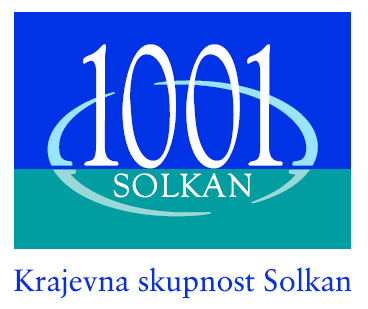 Številka:  900-1/22-4Datum:    16.2.2023Z A P I S N I K2. redne  seje Sveta   Krajevne skupnosti Solkan, ki je bila v četrtek, 16.2. 2023,  v Domu KS Solkan, Trg J. Srebrniča 7, s pričetkom ob 18. uriSejo je vodila predsednica Ksenija Brumat.Zapisnik je vodila Vilma  Ninin.Na seji so bili prisotni: Jernej Vidmar Bašin, Branko Belingar, Ksenija Brumat, Tomaž Černe,  Vidojka Harej, Boštjan Koršič,  Dejan Makarovič,  David Podgornik in Andrejka Prijon.Opravičeno odsoten je bil Emil Bašin, neopravičeno odsoten Vasja MedveščekD n e v n i   r e d :Pregled in potrditev zapisnika 1.sejePotrditev komisij in imenovanje članov ter plan letnega dela komisijPoročilo inventurne komisije – popis osnovnih sredstev in drobnega inventarjaMizarski muzej - ureditev pravno formalnega razmerjaSeznam projektov v KS Solkan – poziv MONGaKK Perla – poročilo sestanka in ureditev pogodbenega razmerjaSalonit Anhovo – objekt »Hidrarna«Razno Ad1Predsednica da na vpogled in potrditev zapisnik 1 seje, na katerega člani nimajo pripomb in ga soglasno potrdijo.Ad2Predsednica pozove predsednike komisij,  da potrdijo svoje mandate in da do naslednje seje predložijo seznam članov in plan dela. Dejan Makarovič, predsednik Komisije za urbanizem in David Podgornik, predsednik komisije za javno infrastrukturo podata mnenje  glede morebitne združitve obeh komisij v eno, saj se njuno delovanje prepleta. Ugotovljeno je bilo, da so bili v preteklem mandatu tudi člani komisij v obeh isti.SKLEP: Obe navedeni komisiji se združita v Komisijo za infrastrukturo in urbanizem. Predsednika si delita vlogi in delo. Komisije do naslednje seje predložijo plan dela in seznam članov. Ad3Predsednik inventurne komisije Branko Belingar predstavi poročilo inventurne komisije o popisu osnovnih sredstev in drobnega inventarja.Inventurna komisija predlaga odpis določenega drobnega inventarja in osnovnih sredstev, ki so poškodovana in neuporabna. Vrednost  odpisa osnovnih sredstev in drobnega inventarja  znaša 701,43 eur.SKLEP: Svet soglasno sprejme poročilo inventurne komisije.Ad4Predsednica predstavi sestanek s predsednikom društva RIRDS g. Jožefom Markičem. Zapisnik sestanka člani  Sveta prejmejo na vpogled  Predsednik RIRDS poudari, da Mizarski muzej po besedah g. Jožefa Markiča nima lastnika. Predsednica prosi člane prejšnjih mandatov za  obrazložitev stanja med Mizarskim muzejem in Krajevno skupnostjo v preteklem mandatu. Član sveta Tomaž Černe pove, da se je v preteklem mandatu stanje že urejalo in da je KS investirala pri digitalizaciji razstave  z dodatnimi sredstvi.Člani ugotovijo, da je stavba v lasti KS Solkan, za razstavne eksponate je lastnik tudi poznan, prostor pa je društvu dan v uporabo. Predlaga se, da se pregleda stanje do sedaj in se skliče s predsednikom RIRDS sestanek na to temo za dokončno ureditev  medsebojnega razmerja.Svet KS je sprejel naslednji SKLEP:Člani sveta določijo Jerneja Vidmarja Bašina, Andrejko Prijon in Branka Belingarja za sestanek z g. Jožefom Markičem. Ad5Predsednica predstavi dopis s strani MONG, podžupana g. Marka Tribušona, o posredovanju informacij o prioritetnih projektih v KS, o seznamih projektov, ki so bili v prejšnjem mandatu in pa projektih, ki imajo dokumentacijo do te mere, da bi se jih lahko že izvedlo.Svet KS je sprejel naslednji  SKLEP:Predsedniki komisij pošljejo na tajništvo predloge cenovno ovrednotenih projektov. Tajništvo poskrbi, da se na MONG pravočasno pošlje zahtevane informacije.  Ad6Predsednica predstavi poročilo sestanka s predstavniki KK Perla o nadaljnji uporabi plošče na kotalkališču in predlaga, da se na MONG pošlje zahteva po pripravi  pogodbe o njihovi nadaljnji uporabi.Svet KS je sprejel naslednji SKLEP: Člani sveta se strinjajo s sklepi sestanka, tajništvu se naloži, da se z MONGom dogovoi za postopek priprave pogodbe o uporabi dela prostora. Ad7Predsednica predstavi povzetek sestanka v podjetju Salonit v Anhovem, na katerega je bila povabljena kot predstavnica Sveta KS s strani Civilne iniciative za preporod Solkana, v zvezi s »Hidrarno« v Solkanu. Pogovarjali so se predvsem o tem, da se objekte na sami lokaciji ne ruši. Svetnikom je predstavila možnosti uporabe že obstoječih objektov. Ta sestanek je prva faza na temo uporabnosti »Hidrarne«. Druga faza je, da se določi predstavnike tako MONG kot Krajevne skupnosti, da se ugotovi stanje objektov, varnost in uporabnost. Predsednica opozori, da je glede na dogodke v okviru EPK  to ena možnih lokacij za prireditve in druge dogodke.SKLEP:Člani Sveta se strinjajo, da je treba preveriti stanje in možnost uporabe navedenih prostorov.Ad8Razno:Predsednica predstavi povzetke sestanka z društvi dne 14.2.2023, na katerem je bilo prisotnih štirinajst društev iz Solkana. Društva so pokazala zainteresiranost za sodelovanje pri prireditvah in morebiti  uporabi prostorov. Društva so oddala svoje kontakte. Zmenili so se, da tudi medsebojno sodelujejo.SKLEP:Tajništvo poskrbi za izmenjavo kontaktnih podatkov med društvi.Tajnica predstavi poslovno poročilo za leto 2022. Pod redno točko dnevnega reda se predstavitev ni moglo uvrstiti, saj je bilo vabilo poslano članom pred pripravljenim poročilom, ki ga je KS Solkan prejela s strani računovodstva MONG.SKLEP: Svet KS Solkan sprejme poslovno poročilo za leto 2022.V zvezi s pronicanjem strehe na kotalkališču tajnica pove, da je izvajalcu poslala priporočeno obvestilo, vendar je bila pošta vrnjena, ker je naslovnik ni dvignil. Glede na problem pri nepravilno dostavljenem računu  izvajalca, ki je  pregledal in prenesel elektro omarico pri Žogici, tajnica pove, da je bil za nepravilen izdan račun prejet dobropis s strani izvajalca, izdana je bila naročilnica in izdan pravilen račun preko E UJP-ja, tako da je to zaključeno.Na poziv MONGA mora KS Solkan določiti predstavnika za Delovno skupina za trg Marka Plenčiča, ki je obstajala pod prejšnjim županom.  Naloge delovne skupine so opozarjanje na prostorske razvojne potenciale širšega območja trga Marka Plenčiča: oblikovanje programa, ki ga Solkan potrebuje in ga je smiselno umestiti v staro jedro, preverba vseh možnosti za pridobitev objekta »Vino Gorica«,  preverba urbanističnih pogojev, ki vladajo v starem jedru Solkana, pridobivanje potrebne dokumentacije za postopno izvedbo oblikovanega programa in opravljanje drugih nalog po naročilu župana.SKLEP:Svet KS potrdi, da bosta nova člana za to skupino iz KS Solkan Ksenija Brumat in Dejan Makarovič.Predsednica predstavi pobudo Krajevni skupnosti  s strani Civilne iniciative za preporod Solkana o možnosti vstopa v Zavod za zeleni razvoj Soške doline. Imeli so sestanek z go. Almiro Pirih.Predsednica predlaga, da se predstavnike Zavoda povabi na naslednjo sejo, da razložijo podrobnosti o delu Zavoda. SKLEP:Predstavnike Zavoda se povabi na naslednjo sejo Sveta KS Solkan. Glede ponovnega predloga krajana iz Tominčeve ulice 1 v Solkanu o premestitvi stebra za razsvetljavo Tomaž Černe pove, da je bilo to že posredovano na MONG osebam, ki so za to zadolžene. Predlaga, naj se MONG še enkrat pozove k morebitni ureditvi oziroma odgovoru.SKLEP:Tajništvo poskrbi, da se zahtevo krajana ponovno pošlje odgovornim na MONG..Glede nabavljenih golov za kotalkališče,  Branko Belingar pove, da si je inventurna komisija ogledala gole, da so rjasti in kot taki neuporabni. Člani  Sveta KS se tudi strinjajo, da je vrednost same izdelave previsoka. Poleg tega je  potrebno posebej nabaviti mreže. Predsednica predlaga, da Boštjan Koršič vzpostavi kontakt z dobaviteljem, da se zadeva uredi do take mere, da bodo goli uporabni in da se odprta zadeva zaključi.SKLEP:Boštjanu Koršiču se pogovori z dobaviteljem in zadevo uredi.V obdobju od pretekle seje je bilo izdanih sedem naročilnic za leto 2023:ELEKTROINSTALACIJE Tomaž Bratina s.p.-odprava napak in pregled elektroomarice na objektu ŽogicaBELINGAR d.o.o. – storitev popravila stroja za čiščenje TIK-TAK Škrlj d.o.o. – letna naročilnica 2023 za izdelavo ključev COBIT d.o.o.-letna naročilnica za vzdrževanje in dodelav na programih (spisi, pokopališče in int.stran)DIMNIKARSTVO Damijan Kocbek s.p. – pregled in čiščenje dimnih napravAUTOMATIC SERVIS d.o.o.- letna naročilnica 2023 – reprezentancaCOBIT d.o.o. – program za vodenje grobov (najemniki, pokojniki in pogodbe)V tem obdobju je bila podpisana pogodba s Tjašo Jug s.p. za najem prostorov.Seja je bila zaključena ob 20.10Zapisnik vodila:    Vilma Ninin                                                        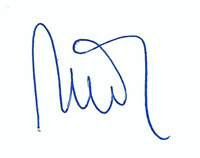                                                                                       Predsednica  Sveta KS Solkan                                                                                                 Ksenija Brumat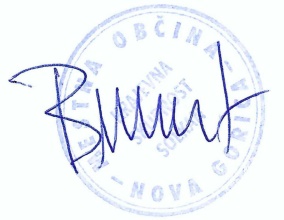 